ГАННІВСЬКА ЗАГАЛЬНООСВІТНЯ ШКОЛА І-ІІІ СТУПЕНІВПЕТРІВСЬКОЇ СЕЛИЩНОЇ РАДИ ОЛЕКСАНДРІЙСЬКОГО РАЙОНУКІРОВОГРАДСЬКОЇ ОБЛАСТІНАКАЗ11.02.2021                                                                                                                 № 6-агс. ГаннівкаПро призначення відповідальної особи за проведення реєстрації транспортного засобуУ зв’язку із взяттям на балансовий облік транспортного засобу – шкільного автобусу БАЗ АО7913 Ш, державний номерний знак ВА 87-95 ВАНАКАЗУЮ:Призначити водія автотранспортного засобу (автобусу) Ганнівської загальноосвітньої школи І-ІІІ ступенів Петрівської селищної ради Олександрійського району Кіровоградської області ЦАПЕНКА Сергія Володимировича відповідальною особою за проведення реєстрації шкільного автобусу БАЗ А07913Ш, державний номерний знак ВА 87-95 ВА.Контроль за виконанням даного наказу лишаю за собою.Директор школи                                                                                    О.КанівецьЗ наказом ознайомлений:                                                                      С.Цапенко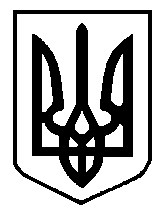 